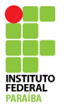 INSTITUTO FEDERAL DA PARAÍBACAMPUS PRINCESA ISABELCURSO DE ESPECIALIZAÇÃO EM GESTÃO AMBIENTAL DE MUNICÍPIOSFORMULÁRIO PARA INDICAÇÃO DE ORIENTADOR(PREENCHER DE FORMA DIGITAL, IMPRIMIR, ASSINAR E ABRIR PROCESSO DESTINADO À COORDENAÇÃO COM O ASSUNTO: INDICAÇÃO DE ORIENTADOR)DISCENTE:__________________________________________________________MATRÍCULA:________________________________________________________a) Título provisório do projeto de pesquisa: ______________________________________________________________________________________________________________________________________________b) Problema a ser trabalhado no projeto (no máximo 250 palavras): ______________________________________________________________________________________________________________________________________________c) Indicação de até 03 (três) nomes de docentes para orientação, por ordem de preferência.	Orientador 1 –____________________________________________________	Orientador 2 –____________________________________________________	Orientador 3 –____________________________________________________Princesa Isabel, ____ de __________________ de __________________________________________________________Assinatura do discente